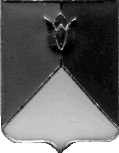 РОССИЙСКАЯ ФЕДЕРАЦИЯАДМИНИСТРАЦИЯ КУНАШАКСКОГО МУНИЦИПАЛЬНОГО РАЙОНА ЧЕЛЯБИНСКОЙ ОБЛАСТИПОСТАНОВЛЕНИЕОт 17.05.2022 г. № 679Об утверждении Административного регламента по предоставлению муниципальной услуги «Предоставление разрешения на отклонение от предельных параметров разрешенного строительства, реконструкции объекта капитального строительства» на территории  Кунашакского муниципального района Челябинской области           В соответствии с Федеральным законом от 27.07.2010 г. № 210-ФЗ «Об организации предоставления государственных и муниципальных услуг», Федеральным законом от 06.10.2003 г. № 131-ФЗ «Об общих принципах организации местного самоуправления в Российской Федерации», с пунктом 3 протокола заседания Подкомиссии по цифровому развитию муниципальных образований Челябинской области от 22.02.2022 г. № 6 Минцифры Челябинской области, в соответствии с перечнем типовых государственных и муниципальных услуг, предоставляемых исполнительными органами государственной власти субъектов Российской Федерации, государственными учреждениями субъектов Российской Федерации и муниципальными учреждениями, а также органами местного самоуправленияПОСТАНОВЛЯЮ:         1. Утвердить Административный регламент по предоставлению муниципальной услуги «Предоставление разрешения на отклонение от предельных параметров разрешенного строительства, реконструкции объекта капитального строительства» на территории Кунашакского муниципального района Челябинской области (далее – Административный регламент) согласно Приложению к настоящему постановлению.         2. Признать утратившим силу Постановление Администрации Кунашакского муниципального района от  28.06.2021г. №892 «Об утверждении административного регламента по предоставлению муниципальной услуги «Предоставление разрешения на отклонение от предельных параметров разрешенного строительства, реконструкции объекта капитального строительства» на территории Кунашакского муниципального района Челябинской области».	3. Начальнику отдела информационных технологий (Ватутин В.Р.) опубликовать настоящее постановление на официальном сайте Кунашакского муниципального района в сети Интернет.          4. Контроль исполнения настоящего постановления возложить на Заместителя  Главы  района   по   ЖКХ,  строительству   и     инженерной инфраструктуре  - Руководителя    Управления   ЖКХ,    строительства    и энергообеспечения  администрации  района  Мухарамова Р.Я.  Глава района                                                                                                 С.Н. АминовПриложение к Постановлению Администрации     Кунашакского муниципального района от 17.05.2022 г. № 679Административный регламентпредоставления муниципальной  услуги«Предоставление разрешения на отклонение от предельных параметров разрешенного строительства, реконструкции объекта капитального строительства»на территории Кунашакского муниципального районаЧелябинской  областиОбщие положенияНастоящий административный регламент предоставления (муниципальной) услуги (далее – Административный регламент) устанавливает стандарт и порядок предоставления (муниципальной) услуги по предоставлению разрешения на отклонение от предельных параметров разрешенного строительства, реконструкции объекта капитального строительства  (далее – муниципальная услуга) Администрацией Кунашакского муниципального района (далее - Уполномоченный орган).Получатели услуги: физические лица, индивидуальные предприниматели, юридические лица (далее - заявитель).Интересы заявителей могут представлять лица, уполномоченные заявителем в установленном порядке, и законные представители физических лиц (далее – представитель заявителя).Информирование о предоставлении муниципальной услуги:информация о порядке предоставления муниципальной услуги размещается: непосредственно при личном приеме заявителя в Администрации  Кунашакского муниципального района  Челябинской области предоставляющего муниципальную услугу (далее - Уполномоченный орган) по адресу: Администрация Кунашакского муниципального районаМесто нахождения 456730, Челябинская область, с. Кунашак, ул. Ленина 103,каб.5Приемные дни и часы: 
Понедельник-пятница: с 8:30 до 16:42,  
Перерыв на обед: с 12:30 до 13:30 
Суббота, воскресенье – выходныетел./факс 8(35148) 2-82-96 Адрес Интернет – сайта Администрации: http://www.kunashak.ruАдрес электронной почты (E-mail): kunashak@gov74.ruили многофункциональном центре предоставления муниципальных услуг (далее - многофункциональный центр) , находящегося по адресу: Муниципальное автономное учреждение Кунашакского муниципального района «Многофункциональный центр представления государственных и муниципальных услуг»Место нахождения 456730, с. Кунашак, ул. Коммунистическая, д. 12тел./факс 8(35148) 2-50-11Адрес электронной почты (E-mail): kunashak@mfc-74.ru Понедельник-пятница: с 8:30 до 17:00, Перерыв на обед: с 13:00 до 14:00Суббота, воскресенье – выходныепо телефону в Уполномоченном  органе 8(35148)2-82-96 или многофункциональном центре 8(35148)2-50-21;письменно, в том числе посредством электронной почты kunashak@gov74.ru, факсимильной связи;посредством размещения в открытой и доступной форме информации:в федеральной государственной информационной системе «Единый портал государственных и муниципальных услуг (функций)» (https://www.gosuslugi.ru/) (далее - Единый портал);на региональном портале государственных и муниципальных услуг (функций), являющегося   государственной   информационной    системой    субъекта    Российской Федерации (далее-региональный портал);на   официальном   сайте   Уполномоченного   органа   www.kunashak.ru;5) посредством размещения информации на информационных стендах Уполномоченного органа или многофункционального центра.Консультирование по вопросам предоставления	государственной (муниципальной) услуги осуществляется:в многофункциональных центрах при устном обращении - лично или по телефону;в Уполномоченном органе при устном обращении - лично или по телефону; при письменном (в том числе в форме электронного документа) обращении – на бумажном носителе по почте, в электронной форме по электронной почте.Информация о порядке и сроках предоставления государственной (муниципальной) услуги предоставляется заявителю бесплатно.Размещение информации о порядке предоставления государственной (муниципальной) услуги на информационных стендах в помещении МФЦ осуществляется в соответствии с соглашением, заключенным между МФЦ и органом государственной власти субъекта Российской Федерации или органом местного самоуправления с учетом требований к информированию, установленных Административным регламентом.Информация, размещаемая на информационных стендах и на официальном сайте Уполномоченного органа, включает сведения о государственной (муниципальной) услуге, содержащиеся в пунктах 2.1, 2.3, 2.4, 2.5, 2.6, 2.8, 2.9,2.10, 2.11, 5.1 Административного регламента, информацию о месте нахождения, справочных телефонах, времени работы Уполномоченного органа о графике приема заявлений на предоставление муниципальной услуги.В залах ожидания Уполномоченного органа размещаются нормативные правовые акты, регулирующие порядок предоставления государственной (муниципальной) услуги, в том числе Административный регламент, которые по требованию заявителя предоставляются ему для ознакомления.Информация о ходе рассмотрения заявления о предоставлении государственной (муниципальной) услуги и о результатах предоставления государственной (муниципальной) услуги может быть получена заявителем (его представителем) в личном кабинете на Едином портале или Региональном портале, а также в соответствующем структурном подразделении Уполномоченного органа при обращении заявителя лично, по телефону посредством электронной почты.Стандарт предоставления государственной (муниципальной) услугиНаименование государственной (муниципальной) услугиПредоставление разрешения на отклонение от предельных параметровразрешенного строительства, реконструкции объекта капитального строительства.Наименование органа местного самоуправления,непосредственно муниципальную услугуМуниципальная услуга предоставляется Уполномоченным органом. Орган Администрации  Кунашакского муниципального района, ответственный за предоставление муниципальной услуги отдел архитектуры и градостроительства Администрации Кунашакского  муниципального района.Перечень нормативных правовых актов, регулирующих предоставление государственной услугиКонституция Российской Федерации;Градостроительный кодекс Российской Федерации;Федеральный закон от 29.12.2004г. №191-ФЗ «О введении в действие Градостроительного кодекса Российской Федерации»;Земельный кодекс Российской Федерации;Федеральный закон от 06.10.2003 № 131-ФЗ «Об общих принципах организации местного самоуправления в Российской Федерации»;Федеральный закон от 27.07.2010 г. № 210-ФЗ «Об организации предоставления государственных и муниципальных услуг»;  Федеральным законом от 02.05.2006 г. № 59-ФЗ «О порядке рассмотрения обращений граждан Российской Федерации»;Федеральный закон от 27.07.2006   № 152-ФЗ «О персональных данных»;Постановление Правительства РФ от 26.03.2016 г. № 236 «О требованиях к предоставлению в электронной форме государственных и муниципальных услуг»;Устав Кунашакского муниципального района Челябинской  области;настоящий Административный регламент.Описание результата предоставления муниципальной  услугиРезультатами предоставления муниципальной услуги являются:решение о предоставлении разрешения отклонение от предельных параметров разрешенного строительства, реконструкции объекта капитального строительства (по форме, согласно приложению № 2 к настоящему Административному регламенту);решение об отказе в предоставлении (муниципальной) услуги (по форме, согласно приложению № 3 к настоящему Административному регламенту).Срок предоставления (муниципальной) услуги, в том числе с учетом необходимости обращения в организации,участвующие в предоставлении (муниципальной) услуги, срок приостановления предоставления (муниципальной) услуги, срок выдачи (направления) документов, являющихся результатом предоставления (муниципальной) услугиСрок предоставления (муниципальной) услуги не может превышать 47 рабочих дней рабочих дней со дня регистрации заявления и документов, необходимых для предоставления  (муниципальной) услуги.Уполномоченный орган в течение 47 рабочих дней со дня регистрации заявления и документов, необходимых для предоставления (муниципальной) услуги в Уполномоченном органе, направляет заявителю способом указанном в заявлении один из результатов, указанных в пункте 2.3 Административного регламента.Срок выдачи разрешения на условно разрешенный вид использования земельного участка или объекта капитального строительства не может превышать 47 рабочих дней.Приостановление срока предоставления муниципальной услуги не предусмотрено.Выдача документа, являющегося результатом предоставления муниципальной услуги, в Уполномоченном органе, МФЦ осуществляется в день обращения заявителя за результатом предоставления муниципальной услуги.Направление документа, являющегося результатом предоставления муниципальной услуги в форме электронного документа, осуществляется в день оформления и регистрации результата предоставления муниципальной услуги.Исчерпывающий перечень документов, необходимых в соответствии с законодательными или иными нормативными правовыми актами дляпредоставления муниципальной услуги, а также услуг, которые являются необходимыми и обязательными дляпредоставления муниципальных услуг, подлежащих представлению заявителем, способы их получения заявителемДля получения муниципальной услуги заявитель представляет следующие документы:документ, удостоверяющий личность;документ, удостоверяющий полномочия представителя заявителя, в случае обращения за предоставлением муниципальной услуги представителя заявителя (за исключением законных представителей физических лиц);заявление:в	форме	документа	на	бумажном	носителе	по	форме,	согласно приложению № 1 к настоящему Административному регламенту;в	электронной	форме	(заполняется	посредством	внесения соответствующих сведений в интерактивную форму заявления).Заявление о предоставлении государственной (муниципальной) услуги может быть направлено в форме электронного документа, подписанного электронной подписью в соответствии с требованиями Федерального закона от 6 апреля 2011 г. № 63-ФЗ «Об электронной подписи» (далее – Федеральный закон № 63-ФЗ).В случае направления заявления посредством Единого портала сведения из документа, удостоверяющего личность заявителя, представителя заявителя формируются при подтверждении учетной записи в Единой системе идентификации и аутентификации из состава соответствующих данных указанной учетной записи и могут быть проверены путем направления запроса с использованием системы межведомственного электронного взаимодействия.К заявлению прилагаются:правоустанавливающие документы на объекты недвижимости, права на которые не зарегистрированы в Едином государственном реестре недвижимости;нотариально заверенное согласие всех правообладателей земельного участка и/или объекта капитального строительства, в отношении которых запрашивается разрешение на отклонение от предельных параметров разрешенного строительства, реконструкции объекта капитального строительства, либо документ, удостоверяющий полномочия заявителя как представителя всех правообладателей земельного участка и/или объекта капитального строительства при направлении заявления;Заявление и прилагаемые документы могут быть представлены (направлены) заявителем одним из следующих способов:1) лично или посредством почтового отправления в орган государственной власти субъекта Российской Федерации или местного самоуправления;через МФЦ;через Региональный или Единый портал.Запрещается требовать от заявителя:представления документов и информации или осуществления действий, представление или осуществление которых не предусмотрено нормативными правовыми актами, регулирующими отношения, возникающие в связи с предоставлением государственных и муниципальных услуг;представления документов и информации, в том числе подтверждающих внесение заявителем платы за предоставление государственных и муниципальных услуг, которые находятся в распоряжении органов, предоставляющих государственные услуги, органов, предоставляющих муниципальные услуги, иных государственных органов, органов местного самоуправления либо подведомственных государственным органам или органам местного самоуправления организаций, участвующих в предоставлении предусмотренных частью 1 статьи 1 Федерального закона государственных и муниципальных услуг, в соответствии с нормативными правовыми актами Российской Федерации, нормативными правовыми актами субъектов Российской Федерации, муниципальными правовыми актами, за исключением документов, указанных в части 6 статьи 7 Федерального закона от 27 июля 2010 г. № 210-ФЗ«Об организации предоставления государственных и муниципальных услуг» (далее – Федеральный закон № 210-ФЗ);осуществления действий, в том числе согласований, необходимых для получения государственных и муниципальных услуг и связанных с обращением в иные государственные органы, органы местного самоуправления, организации, за исключением получения услуг и получения документов и информации, предоставляемых в результате предоставления таких услуг, включенных в перечни, указанные в части 1 статьи 9 Федерального закона № 210-ФЗ;представления документов и информации, отсутствие и (или) недостоверность которых не указывались при первоначальном отказе в приеме документов, необходимых для предоставления муниципальной услуги, либо в предоставлении муниципальной услуги, за исключением следующих случаев:а) изменение требований нормативных правовых актов, касающихся предоставления муниципальной услуги, после первоначальной подачи заявления о предоставлении муниципальной услуги;б) наличие ошибок в заявлении о предоставлении государственной (муниципальной) услуги и документах, поданных заявителем после первоначального отказа в приеме документов, необходимых для предоставления государственной (муниципальной) услуги, либо в предоставлении муниципальной услуги и не включенных в представленный ранее комплект документов;в) истечение срока действия документов или изменение информации после первоначального отказа в приеме документов, необходимых для предоставления муниципальной услуги, либо в предоставлении муниципальной услуги;г) выявление документально подтвержденного факта (признаков) ошибочного или противоправного действия (бездействия) должностного лица органа, предоставляющего государственную услугу, или органа, предоставляющего муниципальную услугу, государственного или муниципального служащего, работника многофункционального центра, работника организации, предусмотренной частью 1.1 статьи 16 Федерального закона № 210-ФЗ, при первоначальном отказе в приеме документов, необходимых для предоставления государственной (муниципальной) услуги, либо в предоставлении государственной (муниципальной) услуги, о чем в письменном виде за подписью руководителя органа, предоставляющего государственную услугу, или органа, предоставляющего муниципальную услугу, руководителя многофункционального центра при первоначальном отказе в приеме документов, необходимых для предоставления муниципальной услуги, либо руководителя организации, предусмотренной частью 1.1 статьи 16 Федерального закона № 210-ФЗ, уведомляется заявитель, а также приносятся извинения за доставленные неудобства. Исчерпывающий перечень документов, необходимых в соответствии с нормативными правовыми актами для предоставления муниципальной услуги, которые находятся в распоряжении государственных органов, органов местного самоуправления и подведомственных государственным органам или органам местного самоуправления организаций и которые заявитель вправе представить, а также способы их получения заявителями, в том числе в электронной форме, порядок их представления; государственный орган, орган местного самоуправления либо организация, в распоряжении которых находятся данные документыПолучаются в рамках межведомственного взаимодействия:выписка из ЕГРН на земельный участок для определения правообладателя из Федеральной службы государственной регистрации, кадастра и картографии;выписка из ЕГРН на объект капитального строительства из Федеральной службы государственной регистрации, кадастра и картографии;в случае обращения юридического лица запрашивается выписка из Единого государственного реестра юридических лиц из Федеральной налоговой службы;в случае обращения индивидуального предпринимателя запрашивается выписка из Единого государственного реестра индивидуальных предпринимателей из Федеральной налоговой службы;Заявитель вправе предоставить документы (сведения), указанные в пункте 2.7.1. Административного регламента в форме электронных документов, заверенных усиленной квалифицированной подписью лиц, уполномоченных на создание и подписание таких документов, при подаче заявления.Непредставление (несвоевременное представление) указанными органами государственной власти, структурными подразделениями органа государственной власти субъекта Российской Федерации или органа местного самоуправления документов и сведений не может являться основанием для отказа в предоставлении государственной (муниципальной) услуги.Непредставление заявителем документов, содержащих сведения, которые находятся в распоряжении государственных органов, органов местного самоуправления и подведомственных государственным органам или органам местного самоуправления организаций, не является основанием для отказа заявителю в предоставлении муниципальной услуги. Исчерпывающий перечень оснований для отказа в приеме документов, необходимых для предоставления государственной (муниципальной) услуги2.8.1. Основаниями для отказа в приеме документов, необходимых для предоставления муниципальной услуги, являются:представленные документы или сведения утратили силу на момент обращения за услугой (сведения документа, удостоверяющий личность; документ, удостоверяющий полномочия представителя Заявителя, в случае обращения за предоставлением услуги указанным лицом);представление неполного комплекта документов, указанных в пункте2.6 Административного регламента, подлежащих обязательному представлению заявителем;представленные документы, содержат недостоверные и (или) противоречивые сведения, подчистки, исправления, повреждения, не позволяющие однозначно истолковать их содержание, а также не заверенные в порядке, установленном законодательством Российской Федерации;подача заявления (запроса) от имени заявителя не уполномоченным на то лицом;заявление о предоставлении услуги подано в орган государственной власти, орган местного самоуправления или организацию, в полномочия которых не входит предоставление услуги;неполное, некорректное заполнение полей в форме заявления, в том числе в интерактивной форме заявления на Региональном портале, Едином портале;электронные документы не соответствуют требованиям к форматам их предоставления и (или) не читаются;9)     несоблюдение установленных статьей 11 Федерального закона № 63- ФЗ условий признания действительности, усиленной квалифицированной электронной подписи».Исчерпывающий перечень оснований для приостановления или отказа в предоставлении муниципальной услугиОснования для приостановления предоставления муниципальной услуги отсутствуют.Основания для отказа в предоставлении муниципальной услуги:несоответствие испрашиваемого отклонения от предельных параметров разрешенного строительства, реконструкции объекта капитального строительства санитарно-гигиеническим и противопожарным нормам, а также требованиям технических регламентов;сведения, указанные в заявлении, не подтверждены сведениями, полученными в рамках межведомственного взаимодействия;наличие рекомендаций Комиссии по подготовке проекта правил землепользования и застройки (далее – Комиссия) об отказе в предоставлении разрешения на отклонение от предельных параметров, подготовленных с учетом отрицательного заключения о результатах общественных обсуждений или публичных слушаний по вопросу предоставления разрешения на отклонение от предельных параметров;отсутствие у Заявителя прав на земельный участок либо на объект капитального строительства, расположенный в пределах границ территориальной зоны, обозначенной на карте градостроительного зонирования, утвержденной правилами землепользования и застройки соответствующего муниципального образования;несоответствие вида разрешенного использования земельного участка либо объекта капитального строительства градостроительному регламенту, установленному правилами землепользования и застройки соответствующего муниципального образования;земельный участок или объект капитального строительства не соответствует режиму использования земель и градостроительному регламенту, установленному в границах зон охраны объектов культурного наследия, и утвержденных проектом зон охраны объектов культурного наследия федерального, регионального или местного значения;запрашиваемое Заявителем разрешение на отклонение от предельных параметров не соответствует утвержденной в установленном порядке документации по планировке территории.запрашиваемое отклонение не соответствует ограничениям использования объектов недвижимости, установленным на приаэродромной территории (при наличии приаэродромные территории);запрашиваемое разрешение на отклонение от предельных параметров разрешенного строительства, реконструкции объекта капитального строительства, в отношении которого поступило уведомление о выявлении самовольной постройки от исполнительного органа государственной власти, должностного лица, государственного учреждения или органа местного самоуправления;запрошено разрешение на отклонение от предельных параметров разрешенного строительства, реконструкции объектов капитального строительства в части предельного количества этажей, предельной высоты зданий, строений, сооружений и требований к архитектурным решениям объектов капитального строительства в границах территорий исторических поселений федерального или регионального значения;поступление от органов государственной власти, должностного лица, государственного учреждения или органа местного самоуправления уведомления о выявлении самовольной постройки в отношении земельного участка, на котором расположена такая постройка, или в отношении объекта капитального строительства, являющегося такой постройкой.Порядок, размер и основания взимания государственной пошлины или иной                                 платы, взимаемой за предоставление муниципальной услугиПредоставление услуги осуществляется без взимания платы.Максимальный срок ожидания в очереди при подаче запроса о предоставлении муниципальной услуги, услуги,предоставляемой организацией, участвующей в предоставлении муниципальной услуги, и при получении результата предоставления таких услугВремя ожидания при подаче заявления на получение         муниципальной услуги - не более 15 минут.При получении результата предоставления муниципальной услуги максимальный срок ожидания в очереди не должен превышать 15 минут.Срок и порядок регистрации запроса заявителя о предоставлении государственной (муниципальной) услуги и услуги, предоставляемойорганизацией, участвующей в предоставлении муниципальной услуги, в том числе в электронной формеПри личном обращении заявителя в Уполномоченный орган с заявлением о предоставлении муниципальной услуги регистрация указанного заявления осуществляется в день обращения заявителя.При личном обращении в МФЦ в день подачи заявления заявителю выдается расписка из автоматизированной информационная система многофункциональных центров предоставления государственных и муниципальных услуг (далее – АИС МФЦ) с регистрационным номером, подтверждающим, что заявление отправлено и датой подачи электронного заявления.При направлении заявления посредством Единого портала или Регионального портала заявитель в день подачи заявления получает в личном кабинете Единого портала или Регионального портала и по электронной почте уведомление, подтверждающее, что заявление отправлено, в котором указываются регистрационный номер и дата подачи заявления.Требования к помещениям, в которых предоставляются муниципальные услуги, к залу ожидания, местам для заполнения запросов о предоставлении муниципальной услуги, информационным стендам с образцами их заполнения и перечнем документов, необходимых для предоставления каждой муниципальной  услуги, в том числе к обеспечению доступности для инвалидов указанных объектов в соответствии с законодательством Российской Федерации о социальной защите инвалидовПредоставление муниципальной услуги осуществляется в зданиях и помещениях, оборудованных противопожарной системой и системой пожаротушения.Места	приема	заявителей	оборудуются	необходимой	мебелью	для оформления документов, информационными стендами.Обеспечивается	беспрепятственный	доступ	инвалидов	к	месту предоставления муниципальной услуги.Визуальная,	текстовая	и	мультимедийная	информация	о	порядке предоставления муниципальной  услуги размещается в удобных для заявителей местах, в том числе с учетом ограниченных возможностей инвалидов.В соответствии с законодательством Российской Федерации о социальной защите инвалидов в целях беспрепятственного доступа к месту предоставления муниципальной услуги обеспечивается:сопровождение инвалидов, имеющих стойкие расстройства функции зрения и самостоятельного передвижения, и оказание им помощи;возможность посадки в транспортное средство и высадки из него, в том числе с использованием кресла-коляски;надлежащее размещение оборудования и носителей информации, необходимых для обеспечения беспрепятственного доступа инвалидов к услугам с учетом ограничений их жизнедеятельности;дублирование необходимой для инвалидов звуковой и зрительной информации, а также надписей, знаков и иной текстовой и графической информации знаками, выполненными рельефно-точечным шрифтом Брайля;допуск сурдопереводчика и тифлосурдопереводчика;допуск собаки-проводника при наличии документа, подтверждающего ее специальное обучение и выдаваемого по форме и в порядке, которые установлены приказом Министерства труда и социальной защиты Российской Федерации от 22.06.2015 № 386н «Об утверждении формы документа, подтверждающего специальное обучение собаки-проводника, и порядка его выдачи».Требования в части обеспечения доступности для инвалидов объектов, в которых осуществляется предоставление муниципальной услуги, и средств, используемых при предоставлении муниципальной услуги, которые указаны в подпунктах 1 – 4 настоящего пункта, применяются к объектам и средствам, введенным в эксплуатацию или прошедшим модернизацию, реконструкцию после 1 июля 2016 года.Показатели доступности и качества муниципальной услугиПоказателями доступности предоставления муниципальной услуги являются:расположенность помещения, в котором ведется прием, выдача документов в зоне доступности общественного транспорта;наличие необходимого количества специалистов, а также помещений, в которых осуществляется прием документов от заявителей;наличие исчерпывающей информации о способах, порядке и сроках предоставления государственной (муниципальной) услуги на информационных стендах, официальном сайте органа государственной власти субъекта Российской Федерации муниципального образования, на Едином портале, Региональном портале;оказание помощи инвалидам в преодолении барьеров, мешающих получению ими услуг наравне с другими лицами.Показателями качества предоставления муниципальной услуги являются:соблюдение сроков приема и рассмотрения документов;соблюдение срока получения результата муниципальной услуги;отсутствие обоснованных жалоб на нарушения Административного регламента, совершенные работниками органа государственной власти субъекта Российской Федерации или местного самоуправления;количество взаимодействий заявителя с должностными лицами (без учета консультаций).Заявитель вправе оценить качество предоставления муниципальной услуги с помощью устройств подвижной радиотелефонной связи, с использованием Единого портала, Регионального портала, терминальных устройств.Информация о ходе предоставления государственной (муниципальной) услуги может быть получена заявителем лично при обращении в Уполномоченный орган, предоставляющий государственную или муниципальную услугу, в личном кабинете на Едином портале, на Региональном портале, в МФЦ.Предоставление муниципальной услуги осуществляется в любом МФЦ по выбору заявителя независимо от места его жительства или места фактического проживания (пребывания) по экстерриториальному принципу.Иные требования, в том числе учитывающие особенности предоставления муниципальной  услуги по экстерриториальному принципу (в случае, если муниципальная услуга предоставляется по экстерриториальному принципу) и особенности предоставления муниципальной услуги в электронной формеПри предоставлении муниципальной  услуги в электронной форме заявитель вправе:а) получить информацию о порядке и сроках предоставления государственной (муниципальной) услуги, размещенную на Едином портале и на Региональном портале;б) подать заявление о предоставлении муниципальной услуги и иные документы, необходимые для предоставления муниципальной услуги;в) получить сведения о ходе выполнения заявлений о предоставлении муниципальной услуги, поданных в электронной форме;г) осуществить оценку качества предоставления государственной (муниципальной) услуги посредством Регионального портала;д) получить результат предоставления государственной (муниципальной) услуги в форме электронного документа;е) подать жалобу на решение и действие (бездействие) структурного подразделения органа государственной власти субъекта Российской Федерации или органа местного самоуправления, а также его должностных лиц, муниципальных служащих посредством Регионального портала, портала федеральной государственной информационной системы, обеспечивающей процесс досудебного (внесудебного) обжалования решений и действий (бездействия), совершенных при предоставлении государственных и муниципальных услуг органами, предоставляющими государственные и муниципальные услуги, их должностными лицами, государственными и муниципальными служащими.Раздел III. Состав, последовательность и сроки выполнения административных процедур (действий), требования к порядку их выполнения, в том числе особенности выполнения административных процедур в электронной формеИсчерпывающий перечень административных процедур3.1. Предоставление муниципальной услуги включает в себя следующие административные процедуры:прием, проверка документов и регистрация заявления;получение сведений посредством межведомственного информационного взаимодействия, в том числе с использованием федеральной государственной информационной системы «Единая система межведомственного электронного взаимодействия» (далее – СМЭВ);рассмотрение документов и сведений;принятие решения;выдача результата.Описание административных процедур представлено в Приложении № 10 к настоящему Административному регламенту.Перечень административных процедур (действий) при предоставлении муниципальной услуги услуг в электронной форме3.2. При предоставлении муниципальной услуги в электронной форме заявителю обеспечиваются:получение информации о порядке и сроках предоставления муниципальной услуги;формирование заявления;прием и регистрация Уполномоченным органом заявления и иных документов, необходимых для предоставления муниципальной услуги;получение результата предоставления муниципальной услуги; получение сведений о ходе рассмотрения заявления;осуществление оценки качества предоставления муниципальной услуги;досудебное (внесудебное) обжалование решений и действий (бездействия) Уполномоченного органа либо действия (бездействие) должностных лиц Уполномоченного органа, предоставляющего (муниципальную) услугу, либо (муниципального) служащего.Порядок осуществления административных процедур (действий) в электронной форме 3.3. Формирование заявления.Формирование заявления осуществляется посредством заполнения электронной формы заявления на Едином портале, региональном портале, без необходимости дополнительной подачи заявления в какой-либо иной форме.Форматно-логическая проверка сформированного заявления осуществляется после заполнения заявителем каждого из полей электронной формы заявления. При выявлении некорректно заполненного поля электронной формы заявления заявитель уведомляется о характере выявленной ошибки и порядке ее устранения посредством информационного сообщения непосредственно в электронной форме заявления.При формировании заявления заявителю обеспечивается:а) возможность копирования и сохранения заявления и иных документов, указанных в Административном регламенте, необходимых для предоставления государственной (муниципальной) услуги;б) возможность печати на бумажном носителе копии электронной формы заявления;в) сохранение ранее введенных в электронную форму заявления значений в любой момент по желанию пользователя, в том числе при возникновении ошибок ввода и возврате для повторного ввода значений в электронную форму заявления;г) заполнение полей электронной формы заявления до начала ввода сведений заявителем с использованием сведений, размещенных в ЕСИА, и сведений, опубликованных на Едином портале, региональном портале, в части, касающейся сведений, отсутствующих в ЕСИА;д) возможность вернуться на любой из этапов заполнения электронной формы заявления без потери ранее введенной информации;е) возможность доступа заявителя на Едином портале, региональном портале, к ранее поданным им заявлениям в течение не менее одного года, а также частично сформированных заявлений – в течение не менее 3 месяцев.Сформированное и подписанное заявление и иные документы, необходимые для предоставления муниципальной услуги, направляются в Уполномоченный орган посредством Единого портала, регионального портала.3.4. Уполномоченный орган обеспечивает в срок не позднее 1 рабочего дня с момента подачи заявления на Единый портал, региональный портал, а в случае его поступления в выходной, нерабочий праздничный день, – в следующий за ним первый рабочий день:а) прием документов, необходимых для предоставления государственной (муниципальной) услуги, и направление заявителю электронного сообщения о поступлении заявления;б) регистрацию заявления и направление заявителю уведомления о регистрации заявления либо об отказе в приеме документов, необходимых для предоставления муниципальной услуги. 3.5. Электронное заявление становится доступным для должностного лица Уполномоченного органа, ответственного за прием и регистрацию заявления (далее – ответственное должностное лицо), в государственной информационной системе, используемой Уполномоченным органом для предоставления (муниципальной) услуги (далее – ГИС).Ответственное должностное лицо:проверяет наличие электронных заявлений, поступивших посредством Единого портала, регионального портала, с периодичностью не реже 2 раз в день;рассматривает поступившие заявления и приложенные образы документов (документы);производит действия в соответствии с пунктом 3.4 настоящего Административного регламента.3.6. Заявителю в качестве результата предоставления муниципальной услуги обеспечивается возможность получения документа: в форме электронного документа, подписанного усиленной квалифицированной электронной подписью уполномоченного должностного лица Уполномоченного органа, направленного заявителю в личный кабинет на Едином портале, региональном портале;в виде бумажного документа, подтверждающего содержание электронного документа, который заявитель получает при личном обращении в многофункциональном центре.3.7. Получение информации о ходе рассмотрения заявления и о результате предоставления муниципальной услуги производится в личном кабинете на Едином портале, региональном портале, при условии авторизации. Заявитель имеет возможность просматривать статус электронного заявления, а также информацию о дальнейших действиях в личном кабинете по собственной инициативе, в любое время.При муниципальной услуги в электронной форме заявителю направляется:а) уведомление о приеме и регистрации заявления и иных документов, необходимых для муниципальной услуги, содержащее сведения о факте приема заявления и документов, необходимых для предоставления муниципальной услуги, и начале процедуры муниципальной услуги, а также сведения о дате и времени окончания предоставления (муниципальной) услуги либо мотивированный отказ в приеме документов, необходимых для предоставления (муниципальной) услуги;б) уведомление о результатах рассмотрения документов, необходимых для предоставления (муниципальной) услуги, содержащее сведения о принятии положительного решения о предоставлении (муниципальной) услуги и возможности получить результат предоставления (муниципальной) услуги либо мотивированный отказ в предоставлении (муниципальной) услуги.3.8. Оценка качества предоставления муниципальной услуги.Оценка качества предоставления (муниципальной) услуги осуществляется в соответствии с Правилами оценки гражданами эффективности деятельности руководителей территориальных органов федеральных органов исполнительной власти (их структурных подразделений) с учетом качества предоставления ими государственных услуг, а также применения результатов указанной оценки как основания для принятия решений о досрочном прекращении исполнения соответствующими руководителями своих должностных обязанностей, утвержденными постановлением Правительства Российской Федерации от 12 декабря 2012 года № 1284 «Об оценке гражданами эффективности деятельности руководителей территориальных органов федеральных органов исполнительной власти (их структурных подразделений) и территориальных органов государственных внебюджетных фондов (их региональных отделений) с учетом качества предоставления государственных услуг, руководителей многофункциональных центров предоставления государственных и муниципальных услуг с учетом качества организации предоставления государственных и муниципальных услуг, а  также о  применении результатов указанной оценки как основания для принятия решений о досрочном прекращении исполнения соответствующими руководителями своих должностных обязанностей».3.9. Заявителю обеспечивается возможность направления жалобы на решения, действия или бездействие Уполномоченного органа, должностного лица Уполномоченного органа либо муниципального служащего в соответствии со статьей 11.2 Федерального закона № 210-ФЗ и в порядке, установленном постановлением Правительства Российской Федерации от 20 ноября 2012 года № 1198 «О федеральной государственной информационной системе, обеспечивающей процесс досудебного, (внесудебного) обжалования решений и действий (бездействия), совершенных при предоставлении государственных и муниципальных услуг.Раздел IV. Формы контроля за исполнением административного регламентаПорядок осуществления текущего контроля за соблюдениеми исполнением ответственными должностными лицами положенийрегламента и иных нормативных правовых актов,устанавливающих требования к предоставлению (муниципальной) услуги, а также принятием ими решений4.1. Текущий контроль за соблюдением и исполнением настоящего Административного регламента, иных нормативных правовых актов, устанавливающих требования к предоставлению муниципальной услуги, осуществляется на постоянной основе должностными лицами Администрации (Уполномоченного органа), уполномоченными на осуществление контроля за предоставлением муниципальной услуги.Для текущего контроля используются сведения служебной корреспонденции, устная и письменная информация специалистов и должностных лиц Администрации (Уполномоченного органа).Текущий контроль осуществляется путем проведения проверок:решений о предоставлении (об отказе в предоставлении) (муниципальной) услуги;выявления и устранения нарушений прав граждан;рассмотрения, принятия решений и подготовки ответов на обращения граждан, содержащие жалобы на решения, действия (бездействие) должностных лиц.Порядок и периодичность осуществления плановых и внеплановыхпроверок полноты и качества предоставления (муниципальной) услуги, в том числе порядок и формы контроля за полнотой и качеством предоставления (муниципальной) услуги4.2. Контроль за полнотой и качеством предоставления (муниципальной) услуги включает в себя проведение плановых и внеплановых проверок.4.3. Плановые проверки осуществляются на основании годовых планов работы Уполномоченного органа, утверждаемых руководителем Уполномоченного органа. При плановой проверке полноты и качества предоставления (муниципальной) услуги контролю подлежат:соблюдение сроков предоставления (муниципальной) услуги;соблюдение положений настоящего Административного регламента;правильность и обоснованность принятого решения об отказе в предоставлении (муниципальной) услуги.4.4.  Основанием для проведения внеплановых проверок являются:получение от государственных органов, органов   местного   самоуправления информации   о   предполагаемых   или   выявленных   нарушениях   нормативных   правовых актов Российской Федерации, нормативных правовых актов Кунашакского муниципального района;обращения граждан и юридических лиц на нарушения законодательства, в том числе на качество предоставления услуги..Ответственность должностных лиц за решения и действия(бездействие), принимаемые (осуществляемые) ими в ходепредоставления (муниципальной) услуги4.5.	По результатам проведенных проверок в случае выявления нарушений положений настоящего Административного регламента, нормативных правовых актов Кунашакского муниципального   района  осуществляется    привлечение     виновных    лиц к ответственности в соответствии с законодательством Российской Федерации.Персональная   ответственность   должностных   лиц   за   правильность   и своевременность принятия решения  о   предоставлении   (об   отказе   в   предоставлении) услуги закрепляется в их должностных регламентах в соответствии с требованиями законодательства.Требования к порядку и формам контроля за предоставлением(муниципальной) услуги, в том числе со стороны граждан,их объединений и организаций4.6. Граждане, их объединения и организации имеют право осуществлять контроль за предоставлением (муниципальной) услуги путем получения информации о ходе предоставления (муниципальной) услуги, в том числе о сроках завершения административных процедур (действий).Граждане, их объединения и организации также имеют право:направлять замечания и предложения по улучшению доступности и качества предоставления государственной (муниципальной) услуги;вносить предложения о мерах по устранению нарушений настоящего Административного регламента.4.7. Должностные лица Уполномоченного органа принимают меры к прекращению допущенных нарушений, устраняют причины и условия, способствующие совершению нарушений.Информация о результатах рассмотрения замечаний и предложений граждан, их объединений и организаций доводится до сведения лиц, направивших эти замечания и предложения.Раздел V. Досудебный (внесудебный) порядок обжалования решений и действий (бездействия) органа, предоставляющего государственную (муниципальную) услугу, а также их должностных лиц, государственных (муниципальных) служащихЗаявитель имеет право на обжалование   решения   и   (или)   действий (бездействия) Уполномоченного органа, должностных лиц Уполномоченного органа, муниципальных служащих, многофункционального центра, а также работника многофункционального центра при предоставлении услуги в досудебном (внесудебном) порядке (далее - жалоба).Органы местного самоуправления, организации и уполномоченные на рассмотрение жалобы лица, которым может быть направлена жалоба заявителя в досудебном (внесудебном) порядке5.2. В досудебном (внесудебном) порядке заявитель (представитель) вправе обратиться с жалобой в письменной форме на бумажном носителе или в электронной форме:в Уполномоченный орган – на решение и (или) действия (бездействие) должностного лица, руководителя структурного подразделения Уполномоченного органа, на решение и действия (бездействие) Уполномоченного органа, руководителя Уполномоченного органа;в вышестоящий орган на решение и (или) действия (бездействие) должностного лица, руководителя структурного подразделения Уполномоченного органа;к руководителю многофункционального центра – на решения и действия (бездействие) работника многофункционального центра;к учредителю многофункционального центра – на решение и действия (бездействие) многофункционального центра.В Уполномоченном органе, многофункциональном центре, у учредителя многофункционального центра определяются уполномоченные на рассмотрение жалоб должностные лица.Способы информирования заявителей о порядке подачи и рассмотрения жалобы, в том числе с использованием Единого портала государственных и муниципальных услуг (функций)5.3. Информация о порядке подачи и рассмотрения жалобы размещается на информационных стендах в местах предоставления государственной (муниципальной) услуги, на сайте Уполномоченного органа, Едином портале, региональном портале, а также предоставляется в устной форме по телефону и (или) на личном приеме либо в письменной форме почтовым отправлением по адресу, указанному заявителем (представителем).Перечень нормативных правовых актов, регулирующих порядок досудебного (внесудебного) обжалования действий (бездействия) и (или) решений, принятых (осуществленных) в ходе предоставления государственной (муниципальной) услугиПорядок досудебного (внесудебного) обжалования решений и действий (бездействия) Уполномоченного органа, а также его должностных лиц регулируется:Федеральным законом № 210-ФЗ;постановлением   Правительства   Российской   Федерации   от   20   ноября   2012    года№ 1198 «О федеральной государственной информационной системе,   обеспечивающей процесс досудебного (внесудебного) обжалования решений и действий (бездействия), совершенных при предоставлении государственных и муниципальных услуг».Приложение № 1к Административному регламентупо предоставлению муниципальной   услуги «	»В(наименование органа местного самоуправлениямуниципального образования)от	 (для заявителя юридического лица - полное наименование, организационно-правовая форма, сведения о государственной регистрации, место нахождения, контактная информация: телефон, эл. почта;для заявителя физического лица - фамилия, имя, отчество, паспортные данные, регистрация по месту жительства, адрес фактического проживания телефон)Заявлениео предоставлении разрешения на отклонение от предельных параметров разрешенного строительства, реконструкции объекта капитального строительстваПрошу предоставить разрешение на отклонение от предельных параметров разрешенного строительства, реконструкции объекта капитального строительстваСведения о земельном участке: адрес, кадастровый номер, площадь, вид разрешенного использования, реквизитыградостроительного	плана	земельного	участка	(при	наличии).	Сведения	об	объекте	капитального строительства: кадастровый номер, площадь, этажность, назначение.Параметры	планируемых	к	размещению	объектов	капитального строительстваОбоснование	запрашиваемого	отклонения	от	предельных	параметров разрешенного строительства, реконструкции объекта капитального строительстваК заявлению прилагаются следующие документы:(указывается перечень прилагаемых документов)Результат предоставления муниципальной услуги, прошу предоставить:(указать способ получения результата предоставления государственной (муниципальной) услуги).(дата)	(подпись)	(ФИО)Приложение № 2 к Административному регламентупо предоставлению муниципальной   услуги «	»(Бланк органа, осуществляющего предоставление государственной (муниципальной) услугиО предоставлении разрешения на отклонение от предельных параметров разрешенного строительства, реконструкции объекта капитального строительстваот	№ 	В соответствии с Градостроительным кодексом Российской Федерации, Федеральным законом от 6 октября 2003 г. №131-ФЗ «Об общих принципах организации местного самоуправления в Российской Федерации», Правилами землепользования   и   застройки   муниципального   образования	, утвержденными	, на основании заключения по результатам публичных слушаний/общественных обсуждений от		г. №	, рекомендации Комиссии по подготовке проектов правил землепользования и застройки (протокол от		г. №	).Предоставить	разрешение	на	отклонение	от	предельных	параметров разрешенного строительства, реконструкции объекта капитального строительства -«			»	в	отношении	земельного		участка	с кадастровым	номером	 				,	расположенного	по	адресу:(указывается адрес) 	.(указывается наименование предельного параметра и показатель предоставляемого отклонения)Опубликовать настоящее постановление в «	».Настоящее решение (постановление/распоряжение) вступает в силу после его официального опубликования.Контроль	за	исполнением	настоящего	постановления	возложить	на 	.Должностное лицо (ФИО)(подпись должностного лица органа, осуществляющегопредоставление государственной (муниципальной) услугиПриложение № 3 к Административному регламентупо предоставлению муниципальной   услуги «	»(Бланк органа, осуществляющего предоставление государственной (муниципальной) услугиОб отказе в предоставлении разрешения на отклонение от предельных параметров разрешенного строительства, реконструкции объекта капитального строительстваот	№ 	По результатам рассмотрения заявления о предоставлении разрешения на отклонение от предельных параметров разрешенного строительства, реконструкции объектов капитального строительства и представленных документов 	(Ф.И.О. физического лица, наименование юридического лица– заявителя,дата направления заявления)на основании 	принято решение об отказе в предоставлении разрешения на отклонение от предельных параметров разрешенного строительства, реконструкции объектов капитального строительства в связи с:(указывается основание отказа в предоставлении разрешения)Настоящее решение (постановление/распоряжение) может быть обжаловано в досудебном порядке путем направления жалобы в орган, уполномоченный на предоставление услуги (указать уполномоченный орган), а также в судебном порядке.Должностное лицо (ФИО)(подпись должностного лица органа, осуществляющегопредоставление государственной (муниципальной) услуги)Приложение № 4 к Административному регламентупо предоставлению муниципальной   услуги «	»(Бланк органа, осуществляющего предоставление государственной (муниципальной) услуги(фамилия, имя, отчество, место жительства - для физических лиц; полное наименование, место нахождения, ИНН –для юридических лиц )УВЕДОМЛЕНИЕоб отказе в приеме документов, необходимых для предоставления государственной (муниципальной) услугиот	№ 	По результатам рассмотрения заявления о предоставлении разрешения на отклонение от предельных параметров разрешенного строительства, реконструкции объектов капитального строительства и представленных документов 	(Ф.И.О. физического лица, наименование юридического лица– заявителя,дата направления заявления)принято решение об отказе в приеме документов, необходимых для предоставления государственной (муниципальной) услуги «Предоставлении разрешения на отклонение от предельных параметров разрешенного строительства, реконструкции объектов капитального строительства» в связи с: 	(указываются основания отказа в приеме документов, необходимых для предоставлениягосударственной (муниципальной) услуги)Дополнительно информируем о возможности повторного обращения в орган, уполномоченный на предоставление государственной (муниципальной) услуги с заявлением о предоставлении услуги после устранения указанных нарушений.Настоящее решение (постановление/распоряжение) может быть обжаловано в досудебном порядке путем направления жалобы в орган, уполномоченный на предоставление услуги (указать уполномоченный орган), а также в судебном порядке.Должностное лицо (ФИО)(подпись должностного лица органа, осуществляющегопредоставление государственной (муниципальной) услуги)Приложение № 5к Административному регламенту по предоставлению муниципальной услугиСостав, последовательность и сроки выполнения административных процедур (действий) при предоставлении государственной(муниципальной) услугиОснование для начала административной процедурыСодержание административных действийСрок выполнения администра- тивных действийДолжност- ное лицо, ответственн ое за выполнение администра тивного действияМесто выполнения административ но-го действия/ используемая информационн ая системаКритерии принятия решенияРезультат административ ного действия, способ фиксации12345671.	Проверка документов и регистрация заявления1.	Проверка документов и регистрация заявления1.	Проверка документов и регистрация заявления1.	Проверка документов и регистрация заявления1.	Проверка документов и регистрация заявления1.	Проверка документов и регистрация заявления1.	Проверка документов и регистрация заявленияПоступление заявления иПрием и проверкаДо 1 рабочего дняУполномочеУполномоченнырегистрациядокументов длякомплектностинногой орган / ГИС /заявления ипредоставлениядокументов наоргана,ПГСдокументов вгосударственнойналичие/отсутствиеответственнГИС(муниципальной) услугиоснований для отказа вое за(присвоениев Уполномоченныйприеме документов,предоставленомера иорганпредусмотренныхниедатирование);пунктом 2.8государственазначениеАдминистративногоннойдолжностногорегламента(муниципальлица,ной) услугиответственногозапредоставлениегосударственной(муниципальной) услуги, и передача ему документовПринятие решения об отказе в приеме документов, в случае выявления оснований для отказа в приемедокументовРегистрация заявления, в случае отсутствия оснований для отказа в приеме документовДолжностно е лицо Уполномоче нного органа, ответственн ое за регистрациюкорреспонде нцииУполномоченны й орган/ГИС2.	Получение сведений посредством СМЭВ2.	Получение сведений посредством СМЭВ2.	Получение сведений посредством СМЭВ2.	Получение сведений посредством СМЭВ2.	Получение сведений посредством СМЭВ2.	Получение сведений посредством СМЭВ2.	Получение сведений посредством СМЭВпакетнаправлениев деньдолжностноеУполномоченныотсутствиенаправлениезарегистрированныхмежведомственныхрегистрациилицой орган/ГИС/документомежведомственндокументов,запросов в органы изаявления иУполномочеПГС / СМЭВв,ого запроса впоступившихорганизациидокументовнногонеобходиморганыдолжностному лицу,органа,ых для(организации),ответственному заответственнпредоставлпредоставляющпредоставлениеое заенияие документыгосударственнойпредоставлегосударств(сведения),(муниципальной) услугиниееннойпредусмотренныгосударстве(муниципае пунктом 2.7ннойльной)Административ(муниципальуслуги,ногоной) услугинаходящих ся в распоряже нии государств енных органов (организаций)регламента, в том числе с использованием СМЭВполучение ответов на3 рабочих дня содолжностноеУполномоченныполучениемежведомственныедня направлениялицой орган) /ГИС/документовзапросы, формированиемежведомственноУполномочеПГС / СМЭВ(сведений),полного комплектаго запроса в органнногонеобходимыхдокументовили организацию,органа,дляпредоставляющиеответственнпредоставлениядокумент иое загосударственнойинформацию,предоставле(муниципальнойесли иные срокиние) услугине предусмотреныгосударствезаконодательствоннойм РФ и субъекта(муниципальРФной) услуги3. Рассмотрение документов и сведений, проведение публичных слушаний или общественных обсуждений3. Рассмотрение документов и сведений, проведение публичных слушаний или общественных обсуждений3. Рассмотрение документов и сведений, проведение публичных слушаний или общественных обсуждений3. Рассмотрение документов и сведений, проведение публичных слушаний или общественных обсуждений3. Рассмотрение документов и сведений, проведение публичных слушаний или общественных обсуждений3. Рассмотрение документов и сведений, проведение публичных слушаний или общественных обсуждений3. Рассмотрение документов и сведений, проведение публичных слушаний или общественных обсужденийпакетПроверка соответствияДо 5 рабочих днейдолжностноеУполномоченныоснованияПринятиезарегистрированныхдокументов и сведенийлицой орган)/ГИС /отказа врешения одокументов,требованиямУполномочеПГСпредоставлпроведениипоступившихнормативных правовыхнногоениипроведениедолжностному лицу,актов предоставленияоргана,государствпубличныхответственному загосударственнойответственненнойслушаний илипредоставление(муниципальной)ое за(муниципаобщественныхгосударственнойуслугипредоставлельной)обсуждений(муниципальной) услугиниеуслуги,государствепредусмотрнной (муниципаль ной) услугиенные пунктом 2.9Администр ативного регламентасоответствие документовпроведение публичныхне более 30 днейдолжностноеподготовкаи сведений требованиямслушаний илисо днялицорекомендацийнормативных правовыхобщественныхоповещенияУполномо-Комиссииактов предоставленияобсужденийжителейченногогосударственноймуниципальногооргана,(муниципальной) услугиобразования оответствен-проведенииное запубличныхпредоставлеслушаний илиниеобщественныхгосударствеобсужденийнной(муниципальной) услуги4. Принятие решения4. Принятие решения4. Принятие решения4. Принятие решения4. Принятие решения4. Принятие решения4. Принятие решенияпроект результатаПринятие решения оНе более 7 днейдолжностноеУполномоченны-Результатпредоставленияпредоставлениясо днялицой орган) / ГИС /предоставлениягосударственнойгосударственнойпоступленияУполномочеПГСгосударственной(муниципальной) услуги(муниципальной)рекомендацийнного(муниципальнойуслугиКомиссииоргана,) услуги,ФормированиеДо 1 часаответственнподписанныйрешения оое зауполномоченныпредоставлениипредоставлем должностнымгосударственнойниелицом(муниципальной)государстве(усиленнойуслугинной(муниципальквалифицированной подписьюной) услуги;руководителемРуководи-Уполномоченнотельго органа илиУполномо-иногоченногоуполномоченногоргана илио им лица)иноеуполномо-ченное имлицо